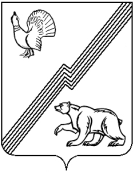 АДМИНИСТРАЦИЯ ГОРОДА ЮГОРСКАХанты-Мансийского автономного округа – Югры ПОСТАНОВЛЕНИЕот 24 января 2018 года                                                                                                                   № 192О внесении изменения в постановлениеадминистрации города Югорска от 22.12.2016№ 3296 «О Порядке предоставления субсидии из бюджета города Югорска в целях финансового обеспечения затрат в связи с опубликованием муниципальных правовых актов и иной официальной информации города Югорска»В соответствии со статьёй 78 Бюджетного кодекса Российской Федерации, Федеральным законом от 06.10.2003 № 131 - ФЗ «Об общих принципах организации местного самоуправления в Российской Федерации», Законом Российской Федерации от 27.12.1991                     № 2124 - 1 «О средствах массовой информации», Уставом города Югорска, постановлением администрации города Югорска от 31.10.2013 № 3280 «О муниципальной программе города Югорска «Развитие гражданского и информационного общества в городе Югорске                                на 2014 - 2020 годы»:1. Внести в приложение к постановлению администрации города Югорска от 22.12.2016 № 3296 «О Порядке предоставления субсидии из бюджета города Югорска в целях финансового обеспечения затрат в связи с опубликованием муниципальных правовых актов                      и иной официальной информации города Югорска» (с изменениями от 27.01.2017 № 224,                     от 17.02.2017 № 416, от 14.12.2017 № 3118) изменение, дополнив пункт 1.3 раздела 1 абзацем семнадцатым следующего содержания:«- информационные материалы об общественно значимой деятельности социально ориентированных некоммерческих организаций, действующих на территории города Югорска, не носящие рекламный характер.».2. Опубликовать постановление в официальном печатном издании города Югорска                    и разместить на официальном сайте органов местного самоуправления города Югорска.3. Настоящее постановление вступает в силу после его официального опубликования.Глава города Югорска                                                                                                    Р.З. Салахов